     Hauskirchen Gottesdienst 9. Januar 2022  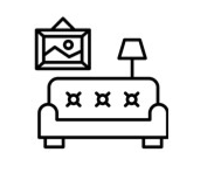      Er-lebt Gemeinde LandauAnkommenUm den Austausch zu fördern, kann man mit der Icebreaker-Frage etwas Bewegung reinbringen. Zum Beispiel: In welches Land möchtest du gerne dieses Jahr reisen?Anbetung Austausch & GebetTextlesung: Es geht heute um das Thema Ablenkung.Lest dazu gemeinsam Kolosser 3, 1-4Gibt es Dinge, die dir in dem Text auffallen, an denen deine Augen „hängen“ geblieben sind?Wenn wir diese Verse ernst nehmen, was gibt es in diesem Text zu glauben?An Gottes Realität zu glauben und von ihr geprägt zu werden passiert nicht einfach so, das bedarf meiner Aufmerksamkeit und einen langen Atem, wenn es darum geht, Ablenkung immer wieder wie Unkraut zu jährten, damit mein Glaube Kraft entwickeln kann. Was würde dir helfen, weniger abgelenkt zu sein von dem was „droben“ ist wie Luther sagt. Du könntest z.B.:
- Dein Smartphone immer auf lautlos haben und die Mitteilungen ausschalten.- Bevor du die Bibel aufschlägst, bewusst einen Augenblick Zeit nehmen, um sich zu sammeln und die Aufmerksamkeit ganz Gottes Wort zu schenken. - Verdamme dich nicht selbst bei jeder Ablenkung im Gebet, wir dürfen lernen, unsere Gedanken immer wieder auf Gott zu richten. Feire stattdessen, dass du dich immer wieder für Gott entscheidest und zu ihm zurückkommen willst. Zuspruch: Wir wollen uns ermutigen lassen von der Verheißung, die Jesus gibt, dass sein Wort reiche Frucht bringen wird, wenn die Vögel es nicht wegpicken.
Und all das Übrige fiel auf das gute Land, ging auf und wuchs und brachte Frucht, und einiges trug dreißigfach und einiges sechzigfach und einiges hundertfach. (Markus 4, 8)Aussendung mit einem Segen